L2 hoop passé hopsDifficulty judgeStart (0.2)Raise hoop and extend armsLook down at hoop when hoop swings downElement (0.5)Should have enough lift to straighten out bottom leg and point toesHoop and arms must be on correct side planeHoop and arms on swing down must pass the body substantiallyPasse shape must be evident with thigh close to parallel and toes pointed towards support kneeHoop should be high up on the hop and step on swing downFinish (0.2)Controlled landing for each of the hop landingBonus (0.1)Execution judgeCommon execution errors to look for:Coil / hunch of the body because of lack of flexibilityBottom leg bent because of lack of heightImproper grabbing of the hoopArms not fully extendedTraining Progression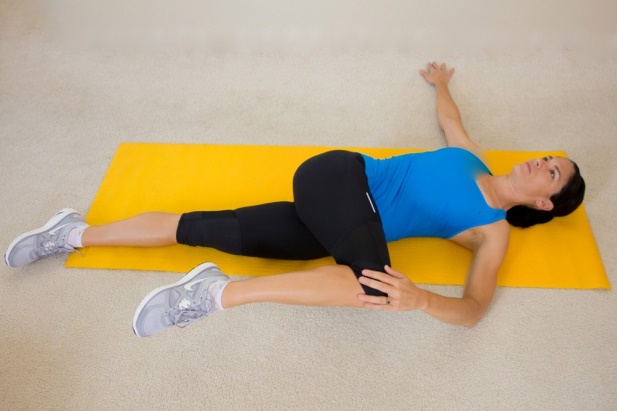 The element requires crossover flexibility of hip/waist. One example of a possible stretch. Watch out  for bottom leg bending. Emphasize on body,  shoulder, hip and chest opening/extension. (Practice also with both arms crossed over as well). Practice step hop so that there is enough power to lift entire body up. Emphasize on ‘speed change’ to give power and not tensing up more or just say ‘higher’.